НАЗВАНИЕ СЕКЦИИ КОНФЕРЕНЦИИ | CONFERENCE SESSION NAMEОсобенности развития ребенка в цифровой сфереИванов В.Н.Санкт-Петербургский государственный университет (ФГБОУ ВО СПбГУ), г. Санкт-Петербург, Российская Федерация
ORCID: https://orcid.org/0000-0002-0777-1111, e-mail: ivanov@yandex.ruПетров В.Н.Московский государственный психолого-педагогический университет (ФГБОУ ВО МГППУ), г. Москва, Российская Федерация
ORCID: https://orcid.org/0000-0002-0777-1122, e-mail: petrov@yandex.ruАннотация 150-250 слов, шрифт times New Roman, 12 пт. Интервал одинарный, перед абзацем 8 пт. Отступ справа и слева 1,25. Ключевые слова: до 8 ключевых слов. Шрифт times New Roman, 12 пт. Интервал одинарный, перед абзацем 8 пт. Отступ справа и слева 1,25.Финансирование. Исследование выполнено при финансовой поддержке Российского фонда фундаментальных исследований (РФФИ) в рамках научного проекта № 20-01-00001.Благодарности. Авторы благодарят за помощь в сборе данных для исследования научного руководителя проекта Т.Ю. Иванова.Для цитаты: Иванов В.Н., Петров В.Н. Особенности развития ребенка в цифровой сфере // Цифровая гуманитаристика и технологии образования (DHTE 2021). Сборник докладов всероссийской научно-практической конференции с международным участием 11-12 ноября 2021 года _. C. _–_. DOI:10.17759/pse.2020250___ВведениеТекст доклада от 15.000 до 25.000 знаков с пробелами, включая все разделы (название, сведения об авторах, аннотацию, ключевые слова, список литературы и т.д. на русском и английском языках). Ссылки указываются в квадратных скобках [3]. Список литературы приводится в алфавитном порядке: сначала на кириллице, потом на латинице. Таблицы (табл. 1) и рисунки (рис. 1) допускаются.В докладе должны быть четко сформулированы рассматриваемая проблема, используемый подход к ее решению, изложены основные полученные результаты. В структуре текста должна содержаться следующая информация: Введение: указание главных целей исследования, включая теоретические основы и исследовательские вопросы;Методы: необходимо описать процедуру исследования, участников (и их число), измерения (методики) и анализ;Результаты: коротко об основных результатах, включая важную статистическую информацию, описание основных научных эффектов, главные выводы;Обсуждение: заключение или дискуссия о применении полученных результатов.Рисунки и графики должны иметь четкое изображение и быть выполнены в черно-белом цвете (возможно применение черной штриховки, без тонирования).Формулы должны быть выполнены во встроенном редакторе MS Equation Editor.Ручные переносы и сноски в тексте не допускаются.Аббревиатуры должны быть представлены в полной форме при первом их появлении в тексте, рисунках или таблицах и во всем тексте должны быть указаны в единообразной форме.Таблица 1Описательные статистики и корреляции между показателями креативности и агрессии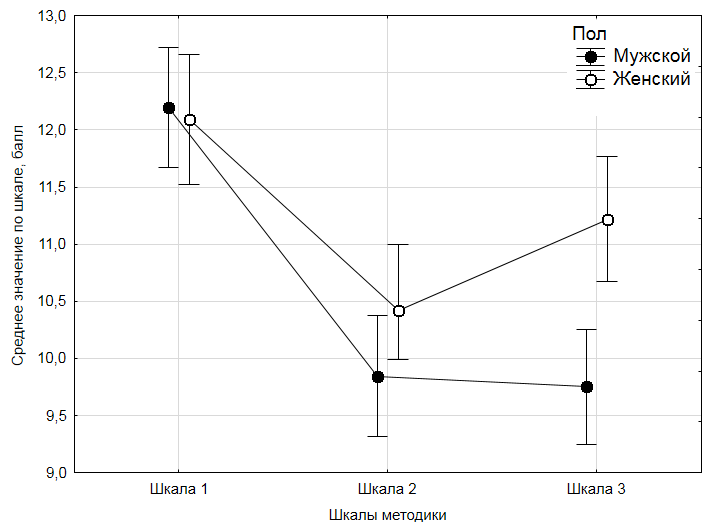 Рис. 1. Отчуждение и выгорание как медиаторы связи факторовИнформация об источниках (затекстовая библиографическая ссылка) указывается в соответствии с модификацией ГОСТ 7.0.5–2008.Использованная литература приводится списком в конце статьи после русскоязычной части («Литература») и после части на английском языке («References»).Заголовок «Литература» выравнивается по левому краю листа и выделяется полужирным шрифтом. Все источники («Литература») даются нумерованным списком, перечисляются по алфавиту – сначала источники на кириллице, затем на латинице. Источники приводятся на языке оригинала. При оформлении названий иноязычных работ сохраняется расстановка заглавных и строчных букв.При составлении списка библиографических ссылок на латинице («References») русскоязычные источники необходимо транслитерировать, а иностранные источники привести в соответствие требованиям транслитерации.Заголовок «References» выравнивается по левому краю листа и выделяется полужирным шрифтом. Все транслитерированные источники даются нумированным списком, в соответствии с последовательностью источников из списка «Литература».Для получения транслитерированного списка литературы необходимо воспользоваться программой транслитерации русского текста в латиницу на сайте https://antropophob.ru/utility-i-prochie-melochi/16-transliteratsiya-bsi (формат BSI). Подробное изложение правил формления списков литературы можно найти на портале психологических изданий PsyJournals.ru –  https://psyjournals.ru/info/homestyle_guide/formatting_rules.shtml#formatting_rules_4 [IV. Правила оформления статей - PsyJournals.ru]Литература1. Дубровина И.В. Идеи Л.С. Выготского о содержании детской практической психологии [Электронный ресурс] // Психолого-педагогические исследования. 2013. № 3. URL: http:// psyedu.ru/journal/2013/3/3432.phtml (дата обращения: 18.11.2013).2. Забродин Ю.М., Метелькова Е.И., Рубцов В.В. Концепция и организационно-структурные модели психологической службы образования [Электронный ресурс] // Психолого- педагогические исследования. 2016. Том 8. № 3. С. 1–15. DOI:10.17759/psyedu.2016080303. Blair C. How similar are fluid cognition and general intelligence? A developmental neuroscience perspective on fluid cognition as an aspect of human cognitive ability // Behavioral Brain Science. 2006. Vol. 29. № 2. P. 109–125. DOI:10.1017/S01405 25X06009034Features of Child Development in the Digital SphereVitalyi N. IvanovSaint Petersburg State University, Saint Petersburg, Russia
ORCID: https://orcid.org/0000-0002-0777-1111, e-mail: ivanov@yandex.ruVladimir N. PetrovMoscow State University of Psychology & Education, Moscow, Russia
ORCID: https://orcid.org/0000-0002-0777-1122, e-mail: petrov@yandex.ruSummary. Summary. Summary. Summary. Summary. Summary. Summary. Summary. Summary. Summary. Summary. Summary. Summary. Summary. Summary. Summary. Summary. Summary. Summary. Summary. Summary. Summary. Summary. Summary. Summary. Summary. Summary. Summary. Summary. Summary. Summary. Summary. Summary. Summary. Summary. Summary. Summary. Times New Roman 12 pt, single interval.Keywords: up to 8 key words.Funding. The reported study was funded by Russian Foundation for Basic Research (RFBR), project number 20-01-00001Acknowledgements. The authors are grateful for assistance in data collection Ivanov T.Yu.For citation: Ivanov V.N., Petrov V.N. Features of Child Development in the Digital Sphere // Digital Humanities and Technologies in Education 2020 (DHTE 2020) Conference Materials (Sorokova M.G. Ed.), pp. _–_. ___ (In Russ.).References1. Dubrovina I.V. Idei L.S. Vygotskogo o soderzhanii detskoi prakticheskoi psikhologii [Ideas L.S. Vygotsky on the content of children’s practical psychology]. Psikhologo-pedagogicheskie issledovaniya = Psychological-Educational Studies, 2013, no. 3. Available at: http://psyedu.ru/ journal/2013/3/3432.phtml (Accessed 18.11.2013). (In Russ.).2. ZabrodinYu.M.,MetelkovaE.I.,RubtsovV.V.ConceptionandOrganizationalandStructuralModels of Psychological Service in Education. Psikhologo-pedagogicheskie issledovaniya = Psychological- Educational Studies, 2016. Vol. 8, no. 3, pp. 1–15. DOI:10.17759/psyedu.2016080301. (In Russ.). 3. Blair C. How similar are fluid cognition and general intelligence? A developmental neuroscience perspective on fluid cognition as an aspect of human cognitive ability. Behavioral Brain Science, 2006. Vol. 29, no. 2, pp. 109–125. DOI:10.1017/S01405 25X06009034Информация об авторахИванов Виталий Николаевич, кандидат психологических наук, доцент кафедры психологии, Санкт-Петербургский государственный университет (ФГБОУ ВО СПбГУ), г. Санкт-Петербург, Российская Федерация, ORCID: https://orcid.org/0000-0002-0777-1111, e-mail: ivanov@yandex.ruПетров Владимир Николаевич, кандидат психологических наук, ведущий научный сотрудник Центра прикладных психолого-педагогических исследований, Московский государственный психолого-педагогический университет (ФГБОУ ВО МГППУ), г. Москва, Российская Федерация, ORCID: https://orcid.org/0000-0002-0777-1122, e-mail: petrov@yandex.ruInformation about the authorsVitalyi N. Ivanov, PhD in Psychology, Leading Research Associate, Associate Professor, Chair of Psychology, Saint Petersburg State University, Saint Petersburg, Russia, ORCID: https://orcid.org/0000-0002-0777-1111, e-mail: ivanov@yandex.ruVladimir N. Petrov, PhD in Psychology, Leading Research Associate, Center of Applied Psychological Studies, Moscow State University of Psychology & Education, Moscow, Russia, ORCID: https://orcid.org/0000-0002-0777-1122, e-mail: petrov@yandex.ruГруппаВозраст, полных летЧисло взаимных выборовСамооценка (тест Т.Т. Тестикова)Мальчики5,03±0,52,03±0,715,15±1,5Девочки5,24±0,62,24±0,814,01±1,6